 «Согласовано»                                                                   «Утверждаю»Начальник Управления спорта                           Директор Детско-юношескогои работы с молодежью                                          Центра города Костромы «АРС»______________Соболева Т.В.                              _______________ Заиграев В.В.«___»_________________2018г.                          «___»_________________2018г.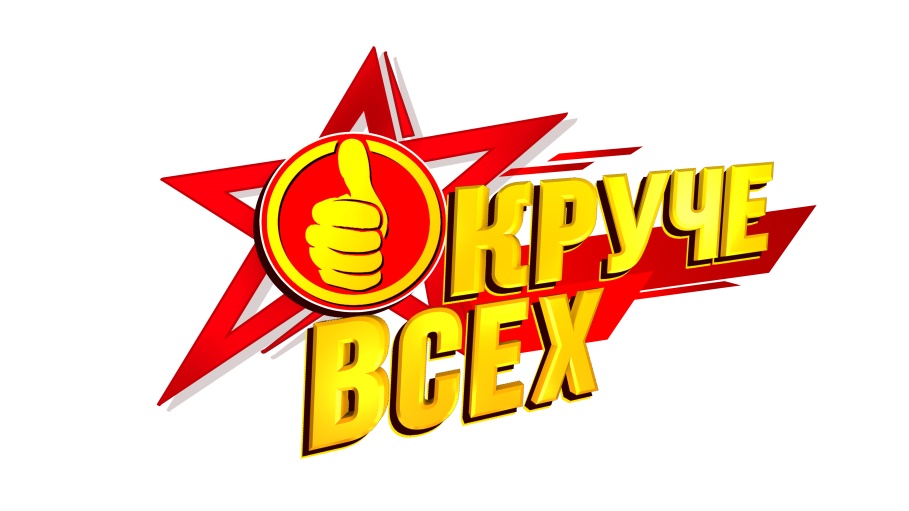 Городской конкурс детского и юношеского творчества «Круче всех!»Основные положенияКонкурс детского и юношеского творчества «Круче  Всех!» — (далее конкурс)- это смотр юных  талантов   направленный на решение   проблемы занятости детей и юношества.Организаторы конкурса -  Комитет образования, культуры, спорта и работы с молодежью Администрации города Костромы, Управление спорта и работы с молодежью и   Муниципальное бюджетное образовательное учреждение дополнительного образования города Костромы Детско-юношеский центр "АРС".    Цель конкурса: выявление и поддержка одаренных детей и молодежи, создание условий для реализации творческих способностей. Задачи конкурса: выявить   творчески одаренных детей; привлечь общественное внимание к творчеству в системе общего и дополнительного образования детей; наладить связи между творческими образовательными учреждениями  для обмена исполнительским и педагогическим опытом; укрепить толерантные межконфессиональные и этнические отношения между детьми и молодежью; повысить общественное внимание к ценностям патриотизма и духовности через детское творчество.Отборочные туры  конкурса будут проходить  на площадках общеобразовательных учреждений  города с  15 января по 20 марта 2018 года.Общеобразовательные  учреждениях направляют материалы и рекомендации  на конкурсантов в культурный центр «Россия», где по окончанию всех отборочных туров в общеобразовательных учреждениях   будет принято решение о составе участников Полуфинала конкурса.Состав Жюри школьного этапа определяется самим образовательным учреждением.  Состав Жюри Полуфинала и Финала  конкурса определяется Организаторами Фестиваля.   Полуфинал  и финал конкурса состоится в культурном центре «Россия» ДЮЦ АРС в апреле 2018г. Дата и время проведения полуфинала т финала будут доведены до участников дополнительно.1. Порядок проведения Конкурса1.1.      Отборочный тур - организуется до  20 марта 2018г.  в общеобразовательных учреждениях города. Участниками  отборочных туров, могут быть дети школьного возраста, в том числе учащиеся и воспитанники вокальных и музыкальных коллективов и объединений образовательных учреждений. Количество просмотров не ограничено, завершающий тур школьного этапа проходит не позднее 20 марта 2018 г.1.2.  Список Конкурсантов, утверждённых на участие в Полуфинале, должен быть сформирован и передан в к/ц «Россия» ДЮЦ АРС не позднее  26 марта 2018 года.  
1.3.   Победители школьного этапа (но не более 2 человек) выходят в Полуфинал, который будет проходить в к/ц «Россия» ДЮЦ «АРС». 1.4. Победители Полуфинала  конкурса становятся участниками Финального Гала-Концерта    1.5. Необходимым условием участия в Конкурсе в качестве конкурсанта   является  согласие с тем, что без выплаты вознаграждения участникам Конкурса  может производиться аудио и видео запись Конкурса, его трансляция в эфире радиостанций и телеканалов, создание на основе записи Конкурса любых аудиовизуальных произведений, дальнейшее распространение записи Конкурса и аудиовизуальных произведений на любых носителях, любое иное использование записи Конкурса.2.   Критерии оценки2.1          Конкурс проводится среди детей школьного возраста от 7 до   18 лет (включительно).
2.2          Артистичные, одаренные ребята могут проявить себя  в следующих жанрах:Вокал: классический, народный, эстрадный
Хореография: классический балет, спортивно-бальные танцы, народный танец, акробатический рок-н-ролл, эстрадный танец, современный танец, перфоманс.
Исполнительское искусство: игра на музыкальных инструментах
Оригинальный жанр: цирковое искусство, акробатика, художественная гимнастика, иллюзия, престидижитация.
Художественное слово, актерское мастерство
Ораторское искусство, скетчи, стенд-апЛитературное творчество2.4.      Конкурсанты оцениваются по следующим критериям: 
-  мастерство исполнения- артистизм: эмоциональность, выразительность и мастерство исполнения;
- общее художественное впечатление: самовыражение, костюм, реквизит,   дополнительные выразительные средства, эмоциональное воздействие, контакт со зрителем 3.  Подведение итогов и награждение3.1  Победители  школьных отборочных туров, будут приглашены в Полуфинал, в ходе которого  члены жюри отбирают номера для участия в Финальном Гала-концерте. Решение об участии в Финале   после окончания Полуфинала и  будет объявлено не позднее  20 апреля 2018 г.3.2  Полуфиналисты  и финалисты конкурса награждаются Дипломами конкурса.3.3. Победитель конкурса награждаются дипломом  Победителя конкурса и призом.4. Организационные вопросы4.1. Положение о проведении конкурса  размещается на сайте ДЮЦ «АРС», рассылается в образовательные учреждения по электронной почте.4.2. Для участия в Полуфинале в адрес к/ц «Россия» МБУДО ДЮЦ «АРС» подается «Заявка-анкета» по прилагаемой форме.4.3. Заявки на участие принимаются строго до 26 марта 2018 года организационным комитетом конкурса по адресу:  г. Кострома, ул. Северной Правды, 34, культурный центр «Россия» (заявка в печатном виде с подписью директора и печатью учреждения). Заявки в электронном виде направляются по адресу  rossia-ars@mail.ruВ Оргкомитет Городского конкурса детского и юношеского творчества «Круче  Всех!»ЗАЯВКАНа участие в Городского конкурса детского и юношеского творчества «Круче  Всех!»Фамилия, Имя участника,( название коллектива) ____________________________________________________________________________________________________________________________________________________Возраст_______________________Педагог________________________________________________________________________Номинация:_____________________________________________________________________Полное название организации, номинирующей коллектив или исполнителя (данная информация идет в диплом) ____________________________________________________________________Название номера (с указанием жанра, авторов слов и музыки при наличии)_______________________________________________________________________________________________________________________________________________________Хронометраж номера____________________________________________________________Технические требования (микрофон, реквизит и т.п.) ________________________________________________________________________Дополнительная информация:_____________________________________________________Координаты для обратной связи:Телефон:E-mail: